Бейн - ринг ко Дню рождения РДШ9 ноября в ЦДОД Кировского района, г Махачкалы, прошла интеллектуальная игра «Брейн - ринг», на тему «РДШ- 3года, полет нормальный!».Цель данной игры научить, рассказать детям об РДШ. Учащиеся нашей гимназии, активистки РДШ, приняли активное участие и заняли 2 первых мести, одно- 2место.Старшая вожатая                                                                    Замахчариева Н.Р.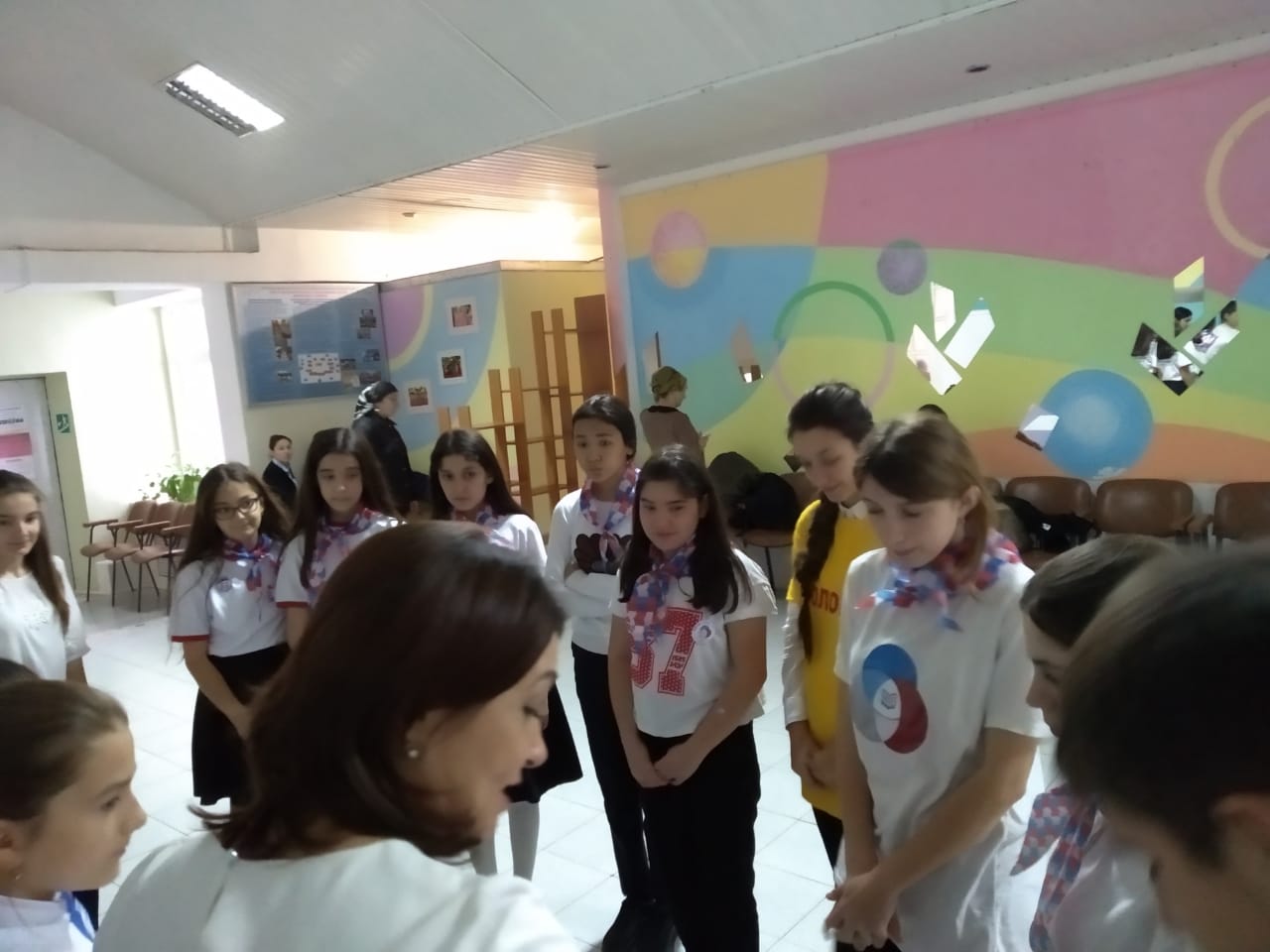 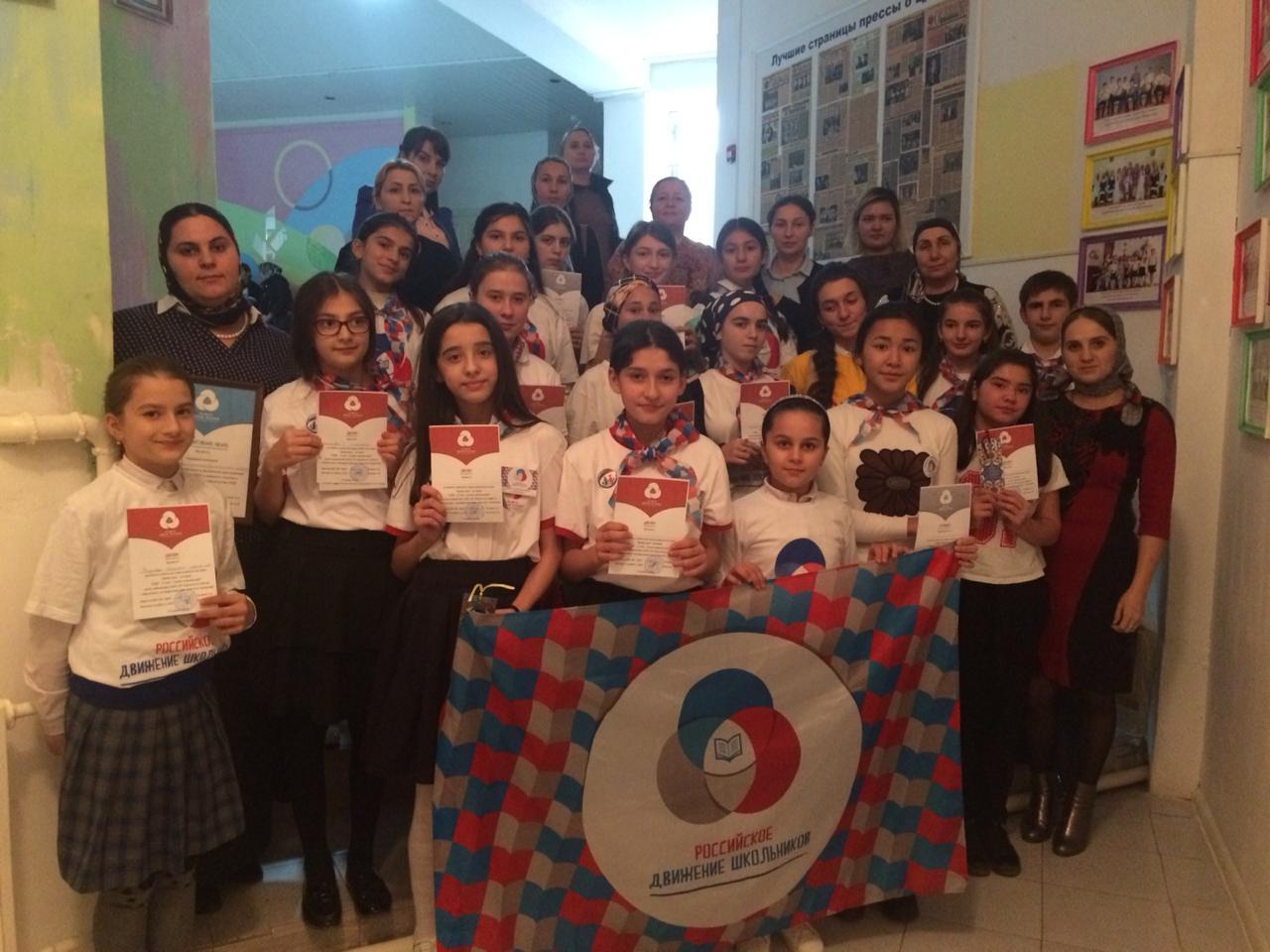 